แบบสรุปกิจกรรม/ประชุมกิจกรรม/ประชุม  …………ประชุมรายงานความก้าวหน้า (กองทุนสมัครใจ) ให้กับคณะกรรมการพัฒนาคุณภาพชีวิตระดับอำเภอ (พชอ.) อำเภอเมืองปัตตานี ครั้งที่ 2วัตถุประสงค์ของการจัดกิจกรรม……เพื่อรายงานความก้าวหน้าของกองทุนศูนย์เรียนรู้ให้กับคณะกรรมการพัฒนาคุณภาพชีวิตระดับอำเภอ (พชอ.) อำเภอเมืองปัตตานี กิจกรรมนี้เกี่ยวข้องกับวัตถุประสงค์ของโครงการข้อที่…….......................................................................................................................................................และตัวชี้วัดผลงานของโครงการข้อที่……………………………………………………………………………………………………………………………………………………………………………………………………หมายเหตุ : 1) โปรดแนบภาพถ่ายกิจกรรม/งานประชุม        2) กรณีมีการประชุม โปรดแนบสรุปผลการประชุมไม่เกิน 1 หน้า  ภาพกิจกรรม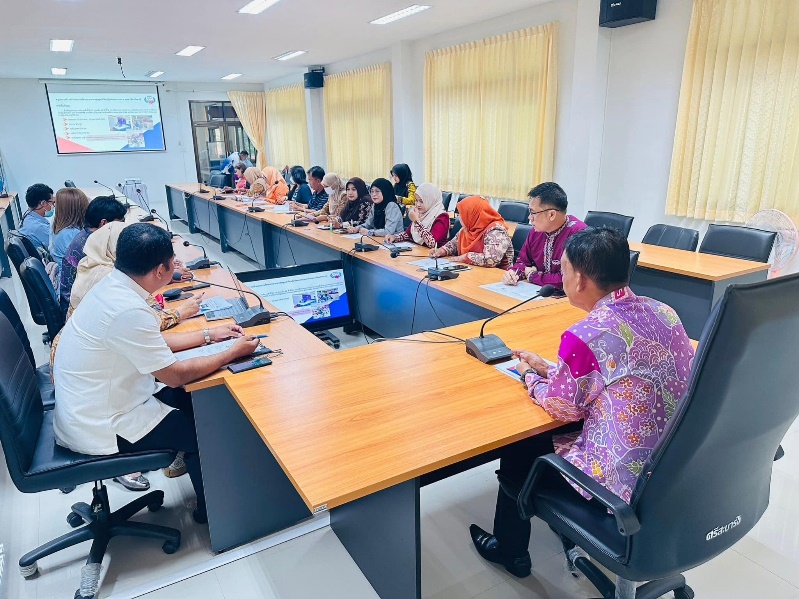 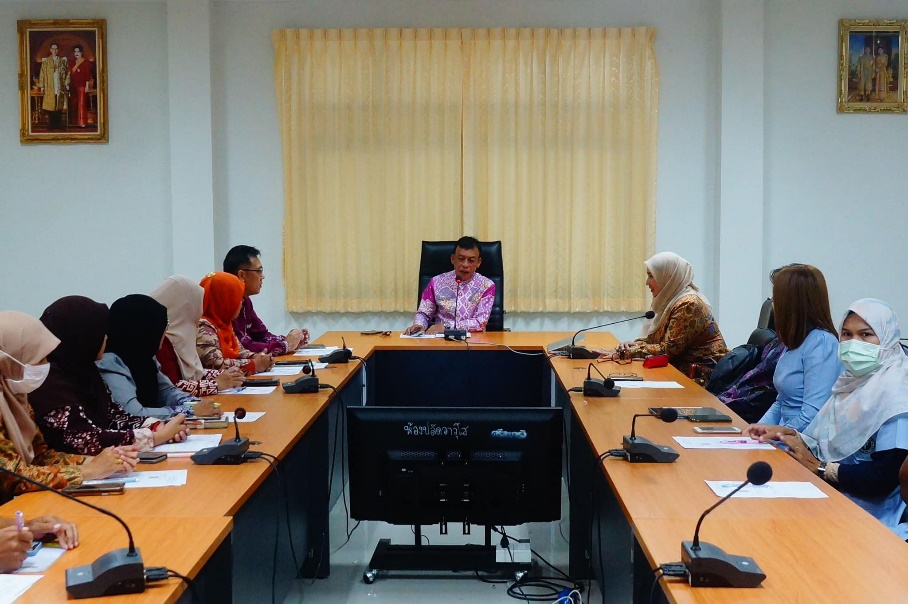 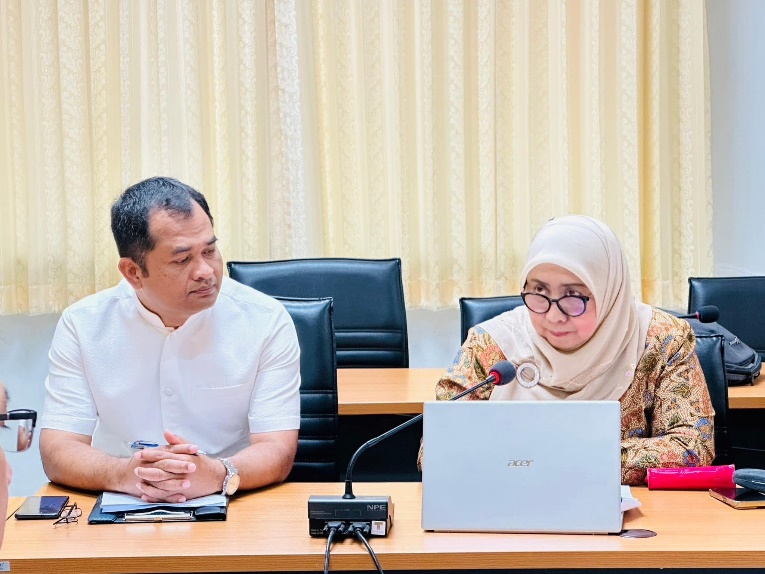 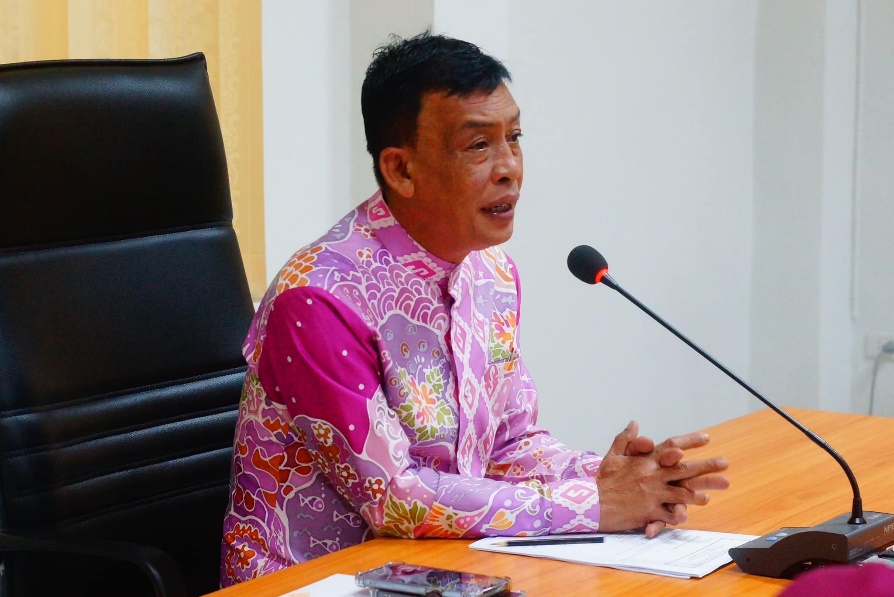 วัน เดือน ปีวันที่ 9 พฤศจิกายน 2566สถานที่จัดกิจกรรม/ประชุมณ ห้องประชุมศรีสะบารัง ที่ว่าการอำเภอเมืองปัตตานี จังหวัดปัตตานีผู้เข้าร่วมทำกิจกรรม/ประชุม
(ใคร/หน่วยงานที่เข้าร่วม  จำนวนผู้เข้าร่วม).คณะกรรมการพัฒนาคุณภาพชีวิตระดับอำเภอ (พชอ.) อำเภอเมืองปัตตานี จำนวน 20 คนรายละเอียดการจัดกิจกรรม
(อธิบายการดำเนินกิจกรรม)รายงานผลการดำเนินงานกองทุนหลักประกันสุขภาพในระดับท้องถิ่นหรือพื้นที่ อำเภอเมืองปัตตานี ปี 2566 เทียบกับข้อมูลที่เป็นปัญหาในพื้นที่ ให้กับคณะกรรมการพัฒนาคุณภาพชีวิตระดับอำเภอ (พชอ.) ทราบ  (เอกสารแนบ)เปิดโอกาสให้ที่ประชุมซักถามข้อมูลและให้ข้อเสนอแนะ ผลงานที่เกิดจริง…จากการจัดกิจกรรม
ตามวัตถุประสงค์ /ตัวชี้วัด ทั้งในเชิงปริมาณและคุณภาพคณะกรรมการพัฒนาคุณภาพชีวิตระดับอำเภอ (พชอ.) ได้ทราบผลการดำเนินงานกองทุนหลักประกันสุขภาพในระดับท้องถิ่นหรือพื้นที่ อำเภอเมืองปัตตานี ปี 2566 เทียบกับที่ปัญหาในพื้นที่ และได้เชื่อมโยงประเด็นการดำเนินงานของ พชอ. ให้แต่ละกองทุนไปดำเนินการในปีงบประมาณ 2567 ต่อไป